  Universidad Nacional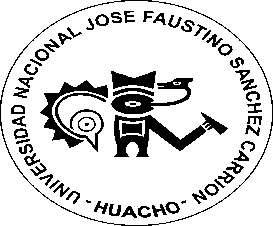     José Faustino Sánchez CarriónFACULTAD DE CIENCIAS SOCIALES  Universidad Nacional    José Faustino Sánchez CarriónFACULTAD DE CIENCIAS SOCIALESDATOS GENERALESII.	SUMILLA Y DESCRIPCIÓN DE LA ASIGNATURASumilla de la asignatura Teoría Sociológica III COD: 2305III. CAPACIDADES AL FINALIZAR EL CURSOIV. INDICADORES DE CAPACIDADES AL FINALIZAR EL CURSOV.- DESARROLLO DE LAS UNIDADES DIDÁCTICAS:VII. MATERIALES EDUCATIVOS Y OTROS RECURSOS DIDÁCTICOSMedios escritos Guía de resumen por unidadesSeparatas con contenidos temáticosFotocopia de textos selectos Libros seleccionados según bibliografíaRevistasPeriódicosMedios visuales electrónicosPapelotes Porta foliosGráficosProyector multimediaMedios informáticosInternet Plataformas virtualesProgramas de enseñanza VIII. EVALUACIÓNLa evaluación será continua y permanente, los criterios de evaluación serán evidencia de conocimiento, evidencia de desempeño y evidencia de producto, en concordancia con el Artículo °127 (inciso b) del Reglamento Académico del año 2016 y la Ley Universitaria N°3220 y conforme al Currículo por Competencias:Evidencia de ConocimientoSignifica medir la competencia a nivel competitivo, argumentativo y propositivo (describe, relaciona, reconoce, explica, ejemplifica) la forma en que argumenta (plantea una descripción) describe las refutaciones en contra de dicha afirmación, expone sus argumentos contra las refutaciones y arriba, a conclusiones para corroborar la conclusión inicial Evidencia de DesempeñoEs la capacidad del alumno, para resolver un problema, mediante recursos cognitivos, procedimentales y afectivos.Licencia de productoLa evaluación de productos se evidencia en la entrega oportuna de sus trabajos parciales de cada unidad y producto final Los promedios de las unidades didácticas se determinarán con base al siguiente cuadro, según el Reglamento Académico vigente:Siendo el promedio final (PF), el promedio simple de los promedios ponderados de cada módulo (PM1, PM2, PM3, PM4); calculado de la siguiente manera:PF =             VIII. BIBLIOGRAFÍA               UNIDAD DIDÁCTICA I:George Ritzer (1993) Teoría Sociológica Clásica, Mc Graw Hill, Madrid España. George Ritzer (2011) Teoría Sociológica Contemporánea, Mc Graw Hill, Madrid España, 3ra Edic. Timasheff N (1995) Teoría Sociológica, 1ra Edición Anthony Giddens (2002) Sociología, Madrid España Alfredo Andrade (1999) La Fundamentación del núcleo conceptual de la teoría de la Estructuración de Anthony GiddensRafael Farfán (2009) La Sociología comprensiva como un capítulo  de la Historia de la Sociología.Omar A. Ponce (2010) La Contienda Epistemológica de la Sociología actual, Puebla México.              UNIDAD DIDÁCTICA II:Anthony Giddens (1993) La Nuevas reglas del método sociológico, Argentina, Amorrortu Editores Anthony Giddens (1990) Consecuencias de la modernidad Anthony Giddens, La Radicalización de la modernidad, José Ignacio López SoriaRicardo L. Costa, El agente social en la teoría de la estructuración de Anthony GiddensJosé Jiménez (1929) Cinco caras de la modernidad  Zygmunt, Bauman (2000) Modernidad Liquida. Fondo de cultura Económica de argentina, S.A. Buenos Aires Marshall Berman (1989) Todo lo solido se desvanece en el aire, la experiencia de la modernidad              UNIDAD DIDÁCTICA III: Jurgen Habermas (1973) la crisis de la racionalidad en el capitalismo evolucionado Jurgen Habermas (1976) La reconstrucción del materialismo histórico Jurgen Habermas (1981) Teoría de la acción comunicativa  Jurgen Habermas (1985) El discurso filosófico de la modernidad, Madrid España, Katz EditoresUNIDAD DIDÁCTICA IV:Pierre Bourdieu y Manet (2013) Una revolución simbólica, Seuil Paris Pierre Bourdieu (2004)  Autoanálisis de un sociólogo Pierre Bourdieu (2002) Pensamiento y acción Pierre Bourdieu, Foucault (2006) El poder de Foucault en el poder de Bourdieu o viceversa, Hugo Cesar MorenoPedro Castón, La Sociología de Pierre Bourdie, Universidad de Granada.IX. PROBLEMAS QUE EL ESTUDIANTE RESOLVERÁ AL FINALIZAR EL CURSO.Huacho, Abril del 2017 Abg. Olaya Maza Pepe FranciscoDocente del Curso1.1DEPARTAMENTO  ACADÉMICOCIENCIAS SOCIALES Y COMUNICACIÓN1.2 ESCUELA PROFESIONAL SOCIOLOGÍA.1.3 ASIGNATURA TEORÍA SOCIOLÓGICA III 1.4 DOCENTEAbg. PEPE FRANCISCO OLAYA MAZA.1.5 AREA CURRICULARFORMACIÓN PROFESIONAL BÁSICA1.6 LINEAS DE CARRERADESARROLLO SUSTENTABLE1.7 CÓDIGO23051.8 CONDICIÓNOBLIGATORIO1.9 DURACIÓN16 SEMANAS1.10 HORAST=02 – P= 04 06 HORAS SEMANALES 1.11 CICLO DE ESTUDIOSIV CICLO1.12 CORREOpolaya21@hotmail.com1.13 INICIO DE CICLO 03 de Abril 2017.IDENTIFICACIÓNPertenece al área de formación profesional básica, es de carácter teórico básico dividido en cuatro módulos didácticosPROPÓSITO O COMPETENCIASSu propósito es explicar las principales teorías sociológicas contemporáneas en la perspectivas de paradigmas integrativas y diseñar los procesos sociales en contextos específicos, con la finalidad de discutir con propiedad científica la aplicabilidad de estas teorías como nuevos derroteros de la sociologíaCONTENIDO DE MÓDULOSAbarca los siguientes aspectos:La integración acción-estructura. Las teorías de la integración de Paradigmas o teorías de la síntesis. La teoría de la estructuración de Giddens. La formulación de la teoría de la estructura. La naturaleza recursiva de la vida social. La dualidad de la estructura. Sistemas instituciones y tipos de integración. La agencia, el agente. La doble hermenéutica.La teoría de la acción comunicativa de Jurgen Habermas. La dialéctica de la racionalización: sistema y mundo de la vida. El significado de la técnica. Los tres mundos. Evolución de la sociedad y pretensión de validez.La teoría critica de Pierri Bourdieu la reproducción cultural, la legitimación. El concepto de habitus, de campo y capital. Espacio social. La clase social. La dinámica socialPRODUCTOSe culmina con la presentación de un informe y/o análisis de un tema en cada una de las unidades de la teoría sociológica IIICAPACIDAD DE LA UNIDAD DIDACTICANOMBRE DE LA UNIDAD DIDACTICASEMANAS UNIDAD IAnte la crisis de los paradigmas sociológicos clásicos se plantea la necesidad de una teoría de la integración de paradigmas.Nociones básicas del paso de los paradigmas de la sociología clásica a la teoría de la integración de paradigmas 1-4UNIDADIIAnte la crisis de la teoría sociológica clásica, Anthony Giddens, hace una reinterpretación critica de la teoría Sociológica Clásica y plantea su teoría de la estructuración, dando una nueva visión teórica y metodológica de la sociología.Desarrollo de la teoría de la integración de paradigmas de Anthony Giddens.5-8UNIDADIIIAnte las limitaciones de los paradigmas clásicos de la sociología, Habermas plantea la reconstrucción del materialismo histórico, la teoría de la acción comunicativa, el desarrollo de la ciencia y  la técnica como ideología en el marco de la modernidad.Desarrollo  del pensamiento social de  Habermas.9-12UNIDADIVAnte las limitaciones de los paradigmas clásicos de la sociología, Pierre Bourdieu, plantea su teoría constructivista e individualista, basada creativamente en aspectos desarrollados por Marx, Durkheim, Weber y Levi StroussEl pensamiento sociológico y jurídico (constructivista y estructuralista) de  Pierre Bourdieu  13-16NÚMERO INDICADORES DE CAPACIDAD AL FINALIZAR EL CURSO1DESCRIBE la importancia de las capacidades didácticas del curso Teoría Sociológica III para el sociólogo 2EXPLICAN la crisis de paradigmas sociológicos clásicos y la integración de la teoría de paradigmas  3EXPLICAN los modos en que se utiliza los términos acción y estructura y los compara con la cuestión micro y macro4VALORAN los aportes más relevantes de la teoría de la estructuración a la sociología actual5 y 6FUNDAMENTA la importancia de las reglas del método sociológico de Giddens en la investigación social moderna7SUSTENTA el rol de los agentes que intervienen en la producción y reproducción de la estructura8INTERACCIONA la modernidad con la post modernidad y su impacto en la vída social actual.9EXPLICAN con claridad los aportes de Habermas a la reconstrucción del materialismo histórico10FUNDAMENTAN la importancia de la  teoría de la acción comunicativa de Habermas para la sociedad11 y 12FUNDAMENTA el rol de la ciencia y la ideología en la modernidad13EXPLICA con claridad los aportes de Bourdieu a la sociología14IDENTIFICA los aportes de la teoría clásica y los de la teoría de Bourdieu15FUNDAMENTAN la diferencia de las clases sociales en Marx y Bourdieu  16DISCUTE con propiedad la sociología del análisis del poder de Bourdieu y Foucoult Nociones básicas del paso de los paradigmas de la sociología clásica a la teoría de la integración de paradigmas CAPACIDAD  DE LA UNIDAD DIDÁCTICA I : Ante la crisis de los paradigmas sociológicos clásicos se plantea la necesidad de una teoría de la integración de paradigmasCAPACIDAD  DE LA UNIDAD DIDÁCTICA I : Ante la crisis de los paradigmas sociológicos clásicos se plantea la necesidad de una teoría de la integración de paradigmasCAPACIDAD  DE LA UNIDAD DIDÁCTICA I : Ante la crisis de los paradigmas sociológicos clásicos se plantea la necesidad de una teoría de la integración de paradigmasCAPACIDAD  DE LA UNIDAD DIDÁCTICA I : Ante la crisis de los paradigmas sociológicos clásicos se plantea la necesidad de una teoría de la integración de paradigmasCAPACIDAD  DE LA UNIDAD DIDÁCTICA I : Ante la crisis de los paradigmas sociológicos clásicos se plantea la necesidad de una teoría de la integración de paradigmasCAPACIDAD  DE LA UNIDAD DIDÁCTICA I : Ante la crisis de los paradigmas sociológicos clásicos se plantea la necesidad de una teoría de la integración de paradigmasCAPACIDAD  DE LA UNIDAD DIDÁCTICA I : Ante la crisis de los paradigmas sociológicos clásicos se plantea la necesidad de una teoría de la integración de paradigmasCAPACIDAD  DE LA UNIDAD DIDÁCTICA I : Ante la crisis de los paradigmas sociológicos clásicos se plantea la necesidad de una teoría de la integración de paradigmasNociones básicas del paso de los paradigmas de la sociología clásica a la teoría de la integración de paradigmas SemanaContenidos Contenidos Contenidos Contenidos Estrategia didácticaEstrategia didácticaIndicadores de logro de la capacidad Nociones básicas del paso de los paradigmas de la sociología clásica a la teoría de la integración de paradigmas SemanaConceptualProcedimentalProcedimentalActitudinalEstrategia didácticaEstrategia didácticaIndicadores de logro de la capacidad Nociones básicas del paso de los paradigmas de la sociología clásica a la teoría de la integración de paradigmas 1Presentación de asignatura, teoría sociológica III RECEPCIONAN el silabo que explica el desarrollo de la asignaturaRECEPCIONAN el silabo que explica el desarrollo de la asignaturaVALORA las capacidades didácticas a lograr en el desarrollo de la asignatura Clase magistral motivacional  Clase magistral motivacional  DESCRIBE la importancia de las capacidades didácticas del curso Teoría Sociológica III para el sociólogoNociones básicas del paso de los paradigmas de la sociología clásica a la teoría de la integración de paradigmas 2De los paradigmas clásicos a la teoría de la integración de paradigmas  LEER la bibliografía pertinente que explica los paradigmas clásicos y la teoría de la integración de paradigmasLEER la bibliografía pertinente que explica los paradigmas clásicos y la teoría de la integración de paradigmasJUZGAR con propiedad el legado de los paradigmas e la sociología clásica y la teoría de integración de paradigmasExposición motivacional y trabajo grupal Exposición motivacional y trabajo grupal EXPLICAN la crisis de paradigmas sociológicos clásicos y la integración de la teoría de paradigmas  Nociones básicas del paso de los paradigmas de la sociología clásica a la teoría de la integración de paradigmas 3La integración, acción - estructura ANALIZA los modos en que se utiliza los términos acción y estructura y los compara con la cuestión micro y macro ANALIZA los modos en que se utiliza los términos acción y estructura y los compara con la cuestión micro y macro DEBATIR los modos en que se utiliza los términos acción y estructura y los compara con la cuestión micro y macroExposición Motivacional,  trabajo grupal y debateExposición Motivacional,  trabajo grupal y debateEXPLICAN los modos en que se utiliza los términos acción y estructura y los compara con la cuestión micro y macroNociones básicas del paso de los paradigmas de la sociología clásica a la teoría de la integración de paradigmas 4La teoría de la estructuración de Anthony Giddens ANALIZAR la teoría de la estructuración de Giddens ANALIZAR la teoría de la estructuración de Giddens DEBATIR la importancia de la teoría de la estructuración para la sociología  Trabajo grupal y exposición Trabajo grupal y exposición VALORAN los aportes más relevantes de la teoría de la estructuración a la sociologíaUnidad Didáctica I :EVALUACIÓN DE LA UNIDAD DIDÁCTICAEVALUACIÓN DE LA UNIDAD DIDÁCTICAEVALUACIÓN DE LA UNIDAD DIDÁCTICAEVALUACIÓN DE LA UNIDAD DIDÁCTICAEVALUACIÓN DE LA UNIDAD DIDÁCTICAEVALUACIÓN DE LA UNIDAD DIDÁCTICAEVALUACIÓN DE LA UNIDAD DIDÁCTICAUnidad Didáctica I :EVIDENCIA DE CONOCIMIENTOSEVIDENCIA DE CONOCIMIENTOSEVIDENCIADE PRODUCTOEVIDENCIADE PRODUCTOEVIDENCIADE PRODUCTOEVIDENCIA DE DESEMPEÑOEVIDENCIA DE DESEMPEÑOUnidad Didáctica I :Evaluación escrita y oral de la primera unidad didácticaEvaluación escrita y oral de la primera unidad didácticaPresentan informe sobre las deficiencias de las teorías sociológicas clásicas superadas por la teoría de la estructuración de Giddens. Presentan informe sobre las deficiencias de las teorías sociológicas clásicas superadas por la teoría de la estructuración de Giddens. Presentan informe sobre las deficiencias de las teorías sociológicas clásicas superadas por la teoría de la estructuración de Giddens. Interpreta y sustenta las limitaciones de la teoría sociológica clásica que son superadas por la teoría de la estructuración de Giddens.Interpreta y sustenta las limitaciones de la teoría sociológica clásica que son superadas por la teoría de la estructuración de Giddens.Desarrollo de la teoría de la integración de paradigmas de Anthony Giddens.CAPACIDAD  DE LA UNIDAD DIDÁCTICA II: Ante la crisis de la teoría sociológica clásica, Anthony Giddens, hace una reinterpretación critica de la teoría Sociológica Clásica y plantea su teoría de la estructuración, dando una nueva visión teórica y metodológica de la sociología.CAPACIDAD  DE LA UNIDAD DIDÁCTICA II: Ante la crisis de la teoría sociológica clásica, Anthony Giddens, hace una reinterpretación critica de la teoría Sociológica Clásica y plantea su teoría de la estructuración, dando una nueva visión teórica y metodológica de la sociología.CAPACIDAD  DE LA UNIDAD DIDÁCTICA II: Ante la crisis de la teoría sociológica clásica, Anthony Giddens, hace una reinterpretación critica de la teoría Sociológica Clásica y plantea su teoría de la estructuración, dando una nueva visión teórica y metodológica de la sociología.CAPACIDAD  DE LA UNIDAD DIDÁCTICA II: Ante la crisis de la teoría sociológica clásica, Anthony Giddens, hace una reinterpretación critica de la teoría Sociológica Clásica y plantea su teoría de la estructuración, dando una nueva visión teórica y metodológica de la sociología.CAPACIDAD  DE LA UNIDAD DIDÁCTICA II: Ante la crisis de la teoría sociológica clásica, Anthony Giddens, hace una reinterpretación critica de la teoría Sociológica Clásica y plantea su teoría de la estructuración, dando una nueva visión teórica y metodológica de la sociología.CAPACIDAD  DE LA UNIDAD DIDÁCTICA II: Ante la crisis de la teoría sociológica clásica, Anthony Giddens, hace una reinterpretación critica de la teoría Sociológica Clásica y plantea su teoría de la estructuración, dando una nueva visión teórica y metodológica de la sociología.CAPACIDAD  DE LA UNIDAD DIDÁCTICA II: Ante la crisis de la teoría sociológica clásica, Anthony Giddens, hace una reinterpretación critica de la teoría Sociológica Clásica y plantea su teoría de la estructuración, dando una nueva visión teórica y metodológica de la sociología.CAPACIDAD  DE LA UNIDAD DIDÁCTICA II: Ante la crisis de la teoría sociológica clásica, Anthony Giddens, hace una reinterpretación critica de la teoría Sociológica Clásica y plantea su teoría de la estructuración, dando una nueva visión teórica y metodológica de la sociología.Desarrollo de la teoría de la integración de paradigmas de Anthony Giddens.SemanaContenidos Contenidos Contenidos Contenidos Estrategia didácticaEstrategia didácticaIndicadores de logro de la capacidad Desarrollo de la teoría de la integración de paradigmas de Anthony Giddens.SemanaConceptualProcedimentalProcedimentalActitudinalEstrategia didácticaEstrategia didácticaIndicadores de logro de la capacidad Desarrollo de la teoría de la integración de paradigmas de Anthony Giddens.5 y 6 Del método Sociológico de Durkheim al método sociológico de Giddens IDENTIFICA el método sociológico de Durkheim y o diferencia de las nuevas reglas del método sociológico de GiddensIDENTIFICA el método sociológico de Durkheim y o diferencia de las nuevas reglas del método sociológico de GiddensVALORA la importancia del método sociológico de Durkheim y el método sociológico de GiddensClase magistral, trabajo grupal y debateClase magistral, trabajo grupal y debateFUNDAMENTA la importancia del método sociológico de Durkheim y de Giddens en la investigación social moderna Desarrollo de la teoría de la integración de paradigmas de Anthony Giddens.7El Agente social en la teoría de la estructuración de GiddensFUNDAMENTA el rol de los agentes que intervienen en la producción y reproducción de la estructuraFUNDAMENTA el rol de los agentes que intervienen en la producción y reproducción de la estructuraVALORA el rol de los agentes que intervienen en la producción y reproducción de la estructuraInvestigación grupal y debate Investigación grupal y debate SUSTENTA el rol de los agentes que intervienen en la producción y reproducción de la estructuraDesarrollo de la teoría de la integración de paradigmas de Anthony Giddens.8Análisis institucional de la modernidad de GiddensFUNDAMENTA las consecuencias de la modernidad FUNDAMENTA las consecuencias de la modernidad VALORA el análisis institucional de la modernidad Investigación grupal y debateInvestigación grupal y debateINTERACCIONA la modernidad con la post modernidad y su impacto en la vía social actual.Unidad Didáctica II :EVALUACIÓN DE LA UNIDAD DIDÁCTICAEVALUACIÓN DE LA UNIDAD DIDÁCTICAEVALUACIÓN DE LA UNIDAD DIDÁCTICAEVALUACIÓN DE LA UNIDAD DIDÁCTICAEVALUACIÓN DE LA UNIDAD DIDÁCTICAEVALUACIÓN DE LA UNIDAD DIDÁCTICAEVALUACIÓN DE LA UNIDAD DIDÁCTICAUnidad Didáctica II :EVIDENCIA DE CONOCIMIENTOSEVIDENCIA DE CONOCIMIENTOSEVIDENCIA DEL PRODUCTOEVIDENCIA DEL PRODUCTOEVIDENCIA DEL PRODUCTOEVIDENCIA DE DESEMPEÑOEVIDENCIA DE DESEMPEÑOUnidad Didáctica II :Evaluación escrita y oral de la segunda unidad didácticaEvaluación escrita y oral de la segunda unidad didácticaPresentan un informe comparativo sobre el legado del método sociológico entre Durkheim y Antonio Giddens Presentan un informe comparativo sobre el legado del método sociológico entre Durkheim y Antonio Giddens Presentan un informe comparativo sobre el legado del método sociológico entre Durkheim y Antonio Giddens Domina, interpreta y sustenta la diferencia entre el método sociológico de Durkheim y las nuevas reglas del método sociológico de GiddensDomina, interpreta y sustenta la diferencia entre el método sociológico de Durkheim y las nuevas reglas del método sociológico de GiddensDesarrollo  del pensamiento social de  Habermas.CAPACIDAD  DE LA UNIDAD DIDÁCTICA III: Ante las limitaciones de los paradigmas clásicos de la sociología, Habermas plantea la reconstrucción del materialismo histórico, la teoría de la acción comunicativa, el desarrollo de la ciencia y  la técnica como ideología en el marco de la modernidad.CAPACIDAD  DE LA UNIDAD DIDÁCTICA III: Ante las limitaciones de los paradigmas clásicos de la sociología, Habermas plantea la reconstrucción del materialismo histórico, la teoría de la acción comunicativa, el desarrollo de la ciencia y  la técnica como ideología en el marco de la modernidad.CAPACIDAD  DE LA UNIDAD DIDÁCTICA III: Ante las limitaciones de los paradigmas clásicos de la sociología, Habermas plantea la reconstrucción del materialismo histórico, la teoría de la acción comunicativa, el desarrollo de la ciencia y  la técnica como ideología en el marco de la modernidad.CAPACIDAD  DE LA UNIDAD DIDÁCTICA III: Ante las limitaciones de los paradigmas clásicos de la sociología, Habermas plantea la reconstrucción del materialismo histórico, la teoría de la acción comunicativa, el desarrollo de la ciencia y  la técnica como ideología en el marco de la modernidad.CAPACIDAD  DE LA UNIDAD DIDÁCTICA III: Ante las limitaciones de los paradigmas clásicos de la sociología, Habermas plantea la reconstrucción del materialismo histórico, la teoría de la acción comunicativa, el desarrollo de la ciencia y  la técnica como ideología en el marco de la modernidad.CAPACIDAD  DE LA UNIDAD DIDÁCTICA III: Ante las limitaciones de los paradigmas clásicos de la sociología, Habermas plantea la reconstrucción del materialismo histórico, la teoría de la acción comunicativa, el desarrollo de la ciencia y  la técnica como ideología en el marco de la modernidad.CAPACIDAD  DE LA UNIDAD DIDÁCTICA III: Ante las limitaciones de los paradigmas clásicos de la sociología, Habermas plantea la reconstrucción del materialismo histórico, la teoría de la acción comunicativa, el desarrollo de la ciencia y  la técnica como ideología en el marco de la modernidad.CAPACIDAD  DE LA UNIDAD DIDÁCTICA III: Ante las limitaciones de los paradigmas clásicos de la sociología, Habermas plantea la reconstrucción del materialismo histórico, la teoría de la acción comunicativa, el desarrollo de la ciencia y  la técnica como ideología en el marco de la modernidad.Desarrollo  del pensamiento social de  Habermas.Desarrollo  del pensamiento social de  Habermas.SemanaContenidos Contenidos Contenidos Contenidos Estrategia didácticaEstrategia didácticaIndicadores de logro de la capacidad Desarrollo  del pensamiento social de  Habermas.SemanaConceptualProcedimentalProcedimentalActitudinalEstrategia didácticaEstrategia didácticaIndicadores de logro de la capacidad Desarrollo  del pensamiento social de  Habermas.9Habermas y la reconstrucción del materialismo histórico ANALIZAR los aportes de Habermas en la reconstrucción del materialismo histórico ANALIZAR los aportes de Habermas en la reconstrucción del materialismo histórico VALORA la reconstrucción del materialismo históricoClase magistral motivacionalClase magistral motivacionalEXPLICAN con claridad los aportes de Habermas a la reconstrucción del materialismo históricoDesarrollo  del pensamiento social de  Habermas.10La teoría de la acción comunicativa de Habermas JUZGAR  críticamente la teoría de la acción comunicativa  JUZGAR  críticamente la teoría de la acción comunicativa  PARTICIPA en clase aclarando las dudas  sobre la teoría de la acción comunicativaSeminarioSeminarioFUNDAMENTAN la importancia de la  teoría de la acción comunicativa de Habermas para la sociedadDesarrollo  del pensamiento social de  Habermas.11 y 12La ciencia y la técnica como ideología ANALIZA el rol de la ciencia y técnica en la sociedad modernaANALIZA el rol de la ciencia y técnica en la sociedad modernaVALORAN el rol de la ciencia y de la tecnología como cienciaSeminarioSeminarioFUNDAMENTAN el rol de la ciencia y la ideología en la modernidadUnidad Didáctica III:EVALUACIÓN DE LA UNIDAD DIDÁCTICAEVALUACIÓN DE LA UNIDAD DIDÁCTICAEVALUACIÓN DE LA UNIDAD DIDÁCTICAEVALUACIÓN DE LA UNIDAD DIDÁCTICAEVALUACIÓN DE LA UNIDAD DIDÁCTICAEVALUACIÓN DE LA UNIDAD DIDÁCTICAEVALUACIÓN DE LA UNIDAD DIDÁCTICAUnidad Didáctica III:EVIDENCIA DE CONOCIMIENTOSEVIDENCIA DE CONOCIMIENTOSEVIDENCIA DE PRODUCTOEVIDENCIA DE PRODUCTOEVIDENCIA DE PRODUCTOEVIDENCIA DE DESEMPEÑOEVIDENCIA DE DESEMPEÑOUnidad Didáctica III:Evaluación escrita y oral de la tercera unidad didácticaEvaluación escrita y oral de la tercera unidad didácticaPresentan informes sobre los aportes de Habermas a la sociología actual con la reconstrucción del materialismo histórico y la teoría de la acción comunicativaPresentan informes sobre los aportes de Habermas a la sociología actual con la reconstrucción del materialismo histórico y la teoría de la acción comunicativaPresentan informes sobre los aportes de Habermas a la sociología actual con la reconstrucción del materialismo histórico y la teoría de la acción comunicativaDomina, interpreta y sustenta los aportes de Habermas a la sociología en su trabajo sobre la reconstrucción del materialismo histórico y la teoría de la acción comunicativa.Domina, interpreta y sustenta los aportes de Habermas a la sociología en su trabajo sobre la reconstrucción del materialismo histórico y la teoría de la acción comunicativa.El pensamiento sociológico y jurídico (constructivista y estructuralista) de  Pierre Bourdieu  CAPACIDAD  DE LA UNIDAD DIDÁCTICA IV : Ante las limitaciones de los paradigmas clásicos de la sociología, Pierre Bourdieu, plantea su teoría constructivista e individualista, basada creativamente en aspectos desarrollados por Marx, Durkheim, Weber y Levi Strouss.CAPACIDAD  DE LA UNIDAD DIDÁCTICA IV : Ante las limitaciones de los paradigmas clásicos de la sociología, Pierre Bourdieu, plantea su teoría constructivista e individualista, basada creativamente en aspectos desarrollados por Marx, Durkheim, Weber y Levi Strouss.CAPACIDAD  DE LA UNIDAD DIDÁCTICA IV : Ante las limitaciones de los paradigmas clásicos de la sociología, Pierre Bourdieu, plantea su teoría constructivista e individualista, basada creativamente en aspectos desarrollados por Marx, Durkheim, Weber y Levi Strouss.CAPACIDAD  DE LA UNIDAD DIDÁCTICA IV : Ante las limitaciones de los paradigmas clásicos de la sociología, Pierre Bourdieu, plantea su teoría constructivista e individualista, basada creativamente en aspectos desarrollados por Marx, Durkheim, Weber y Levi Strouss.CAPACIDAD  DE LA UNIDAD DIDÁCTICA IV : Ante las limitaciones de los paradigmas clásicos de la sociología, Pierre Bourdieu, plantea su teoría constructivista e individualista, basada creativamente en aspectos desarrollados por Marx, Durkheim, Weber y Levi Strouss.CAPACIDAD  DE LA UNIDAD DIDÁCTICA IV : Ante las limitaciones de los paradigmas clásicos de la sociología, Pierre Bourdieu, plantea su teoría constructivista e individualista, basada creativamente en aspectos desarrollados por Marx, Durkheim, Weber y Levi Strouss.CAPACIDAD  DE LA UNIDAD DIDÁCTICA IV : Ante las limitaciones de los paradigmas clásicos de la sociología, Pierre Bourdieu, plantea su teoría constructivista e individualista, basada creativamente en aspectos desarrollados por Marx, Durkheim, Weber y Levi Strouss.CAPACIDAD  DE LA UNIDAD DIDÁCTICA IV : Ante las limitaciones de los paradigmas clásicos de la sociología, Pierre Bourdieu, plantea su teoría constructivista e individualista, basada creativamente en aspectos desarrollados por Marx, Durkheim, Weber y Levi Strouss.El pensamiento sociológico y jurídico (constructivista y estructuralista) de  Pierre Bourdieu  SemanaContenidos Contenidos Contenidos Contenidos Estrategia didácticaEstrategia didácticaIndicadores de logro de la capacidad El pensamiento sociológico y jurídico (constructivista y estructuralista) de  Pierre Bourdieu  SemanaConceptualProcedimentalProcedimentalActitudinalEstrategia didácticaEstrategia didácticaIndicadores de logro de la capacidad El pensamiento sociológico y jurídico (constructivista y estructuralista) de  Pierre Bourdieu  13Introducción general al pensamiento de Pierre Bourdieu LEER la sociología de Bourdieu y su aporte a la sociología actualLEER la sociología de Bourdieu y su aporte a la sociología actualPARTICIPA en clases aclarando las dudas sobre el pensamiento de BourdieuClase magistral motivacionalClase magistral motivacionalEXPLICA con claridad los aportes de Bourdieu a la sociología actualEl pensamiento sociológico y jurídico (constructivista y estructuralista) de  Pierre Bourdieu  14La teoría de los campos sociales de BourdieuJUZGA críticamente la teoría de los campos sociales de BourdieuJUZGA críticamente la teoría de los campos sociales de BourdieuVALORA la teoría de los campos sociales de BourdieuSeminarioSeminarioIDENTIFICA los aportes la teoría de los campos sociales de BourdieuEl pensamiento sociológico y jurídico (constructivista y estructuralista) de  Pierre Bourdieu  15La teoría de las clases sociales de BourdieuIDENTIFICA la diferencia de la teoría de las clases de Marx y Bourdieu IDENTIFICA la diferencia de la teoría de las clases de Marx y Bourdieu PARTICIPA en clase aclarando las dudas sobre la teoría de las clases de BourdieuSeminarioSeminarioFUNDAMENTA la diferencia de las clases sociales en Marx y Bourdieu  El pensamiento sociológico y jurídico (constructivista y estructuralista) de  Pierre Bourdieu  16Sociología del análisis del poder en Bourdieu - FoucoultANALIZA la sociología del poder en Bourdieu y FoucoultANALIZA la sociología del poder en Bourdieu y FoucoultVALORA el aporte de Bourdieu y Foucoult al análisis del poder SeminarioSeminarioDISCUTE con propiedad la sociología del análisis del poder en Bourdieu y Foucoult  Unidad Didáctica IV:EVALUACIÓN DE LA UNIDAD DIDÁCTICAEVALUACIÓN DE LA UNIDAD DIDÁCTICAEVALUACIÓN DE LA UNIDAD DIDÁCTICAEVALUACIÓN DE LA UNIDAD DIDÁCTICAEVALUACIÓN DE LA UNIDAD DIDÁCTICAEVALUACIÓN DE LA UNIDAD DIDÁCTICAEVALUACIÓN DE LA UNIDAD DIDÁCTICAUnidad Didáctica IV:EVIDENCIA DE CONOCIMIENTOSEVIDENCIA DE CONOCIMIENTOSEVIDENCIA DE PRODUCTOEVIDENCIA DE PRODUCTOEVIDENCIA DE PRODUCTOEVIDENCIA DE DESEMPEÑOEVIDENCIA DE DESEMPEÑOUnidad Didáctica IV:Evaluación escrita y oral de la cuarta unidad didácticaEvaluación escrita y oral de la cuarta unidad didácticaPresentan informes sobre el pensamiento crítico de Bourdieu a la teoría sociológica clásica y su aporte a la sociología frente a los desafíos de la sociedad capitalista en extensión Presentan informes sobre el pensamiento crítico de Bourdieu a la teoría sociológica clásica y su aporte a la sociología frente a los desafíos de la sociedad capitalista en extensión Presentan informes sobre el pensamiento crítico de Bourdieu a la teoría sociológica clásica y su aporte a la sociología frente a los desafíos de la sociedad capitalista en extensión Domina e interpreta y sustenta la crítica de Bourdieu a la teoría sociológica clásica y sus aportes a la sociología actual.Domina e interpreta y sustenta la crítica de Bourdieu a la teoría sociológica clásica y sus aportes a la sociología actual.VariablePONDERACIONESPONDERACIONESUNIDADES DIDÁCTICAS DENOMINADAS MÓDULOS VariableP1P2 UNIDADES DIDÁCTICAS DENOMINADAS MÓDULOS Evaluación de conocimiento 30%20%El ciclo académico comprende 4 módulosEvaluación de producto35%40%El ciclo académico comprende 4 módulosEvaluación de desempeño35%40%El ciclo académico comprende 4 módulosMAGNITUD CAUSAL OBJETIVO DEL PROBLEMAACCIÓN MÉTRICA DE VINCULACIÓNCONSECUENCIA MÉTRICA VINCULANTE DE LA ACCIÓN 